Infrastructure Report Card
Grading Scale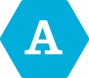 EXCEPTIONAL,
FIT FOR THE FUTUREThe infrastructure in the system or network is generally in excellent condition, typically new or recently rehabilitated, and meets capacity needs for the future. A few elements show signs of general deterioration that require attention. Facilities meet modern standards for functionality and are resilient to withstand most disasters and severe weather events.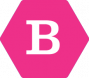 GOOD,
ADEQUATE FOR NOWThe infrastructure in the system or network is in good to excellent condition; some elements show signs of general deterioration that require attention. A few elements exhibit significant deficiencies. Safe and reliable, with minimal capacity issues and minimal risk.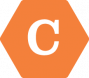 MEDIOCRE,
REQUIRES ATTENTIONThe infrastructure in the system or network is in fair to good condition; it shows general signs of deterioration and requires attention. Some elements exhibit significant deficiencies in conditions and functionality, with increasing vulnerability to risk.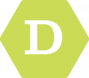 POOR,
AT RISKThe infrastructure is in poor to fair condition and mostly below standard, with many elements approaching the end of their service life. A large portion of the system exhibits significant deterioration. Condition and capacity are of serious concern with strong risk of failure.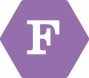 FAILING/CRITICAL,
UNFIT FOR PURPOSEThe infrastructure in the system is in unacceptable condition with widespread advanced signs of deterioration. Many of the components of the system exhibit signs of imminent failure.